Příloha č.5                                     Distanční výuka 15. 6. – 19. 6. 2020       Příslovce popisují bližší okolnosti nějakého děje. Říkají nám, kdy, jak a kde se něco stalo. Odpovídají na otázky jak, kdy, kde, odkud, kam, dokdy a podobně.Př.: Cyklista zahnul doleva. Přišel pozdě domů. Snažíme se žít zdravě. Na svůj věk se chová dětsky. Vlak krátce zahvízdal. Zítra bude pršet. Často zapomíná odevzdat úkoly.Dále mohou příslovce vyjadřovat míru vlastnosti. Jednoduše řečeno nám přibližují, jak moc je něco studené, kyselé, sladké a podobně.Př.: Zmrzlina byla velmi studená. Běžec byl zcela vyčerpán. Byl to neobyčejně krásný den.

Pamatujte si tedy, že mezi příslovce patří také slova jako: doleva, doprava, dolů, dole, tady nahoru, nahoře, vlevo, vpravo, domů, doma, zítra, včera, občas, někdy, často, vždy.Příslovce patří mezi neohebné slovní druhy. To znamená, že nemění nijak svůj tvar, neskloňujeme je ani nečasujeme. Většinu příslovcí lze stupňovat.Př.  často – častěji – nejčastěji
      dobře – lépe – nejlépe
      rychle – rychleji – nejrychlejiPS str. 25            https://www.umimecesky.cz/cviceni-prislovce-druhyDruhy příslovcí – nové rozšiřující učivomísta (odpovídají na otázky: kde, kudy, kam, odkud)času (odpovídají na otázky: kdy, jak dlouho, jak často)způsobu (odpovídají na otázku: jak, jakým způsobem)	míry (odpovídají na otázky: jak moc, do jaké míry)příčiny  (odpovídají na otázky: proč)Příslovečné spřežky - nové rozšiřující učivo Vznikají spojením předložky a podstatného jména, přídavného jména, zájmena, číslovky, příslovce …. Tato změna bývá obvykle vyjádřena tím, že se dané spojení píše jako jedno slovo. Př. najednou, navíc, nanejvýš, vcelku, navečer, napoprvé, napříště, odjinud, doprava, zprava, zřídka, bezesporu, beztoho, nadto, potom, proto, předtím, přesto, přitom, vtom, za prvé / zaprvé, po prvé / poprvé, po patnácté / popatnácté – někdy lze psát i zvlášť. Ale zvlášť píšeme: na shledanou, na viděnou, na slyšenou, na rozloučenou, na uvítanou, na vysvětlenou, (jako) na zavolanou.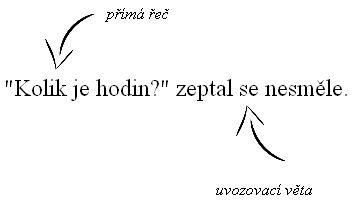 Přímá řeč je vždy ohraničena uvozovkami a vyjadřuje, co přesně někdo říkal, křičel nebo klidně i šeptal. Je to doslovné přepsání jeho řeči. Pokud bychom přepisovali větu do komiksu, přímá řeč by byla tím, co by se objevilo v bublině. Uvozovací věta uvozuje přímou řeč, nějakým způsobem ji v textu uvádí. Jsou to věty typu: řekl, zeptal se, zvolal, odpověděl, požádal apod. Uvozovací věta nám říká, kdo a jak mluví.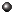 Učebnice str. 137 -139 (jiné vydání – str. 133 – 135) 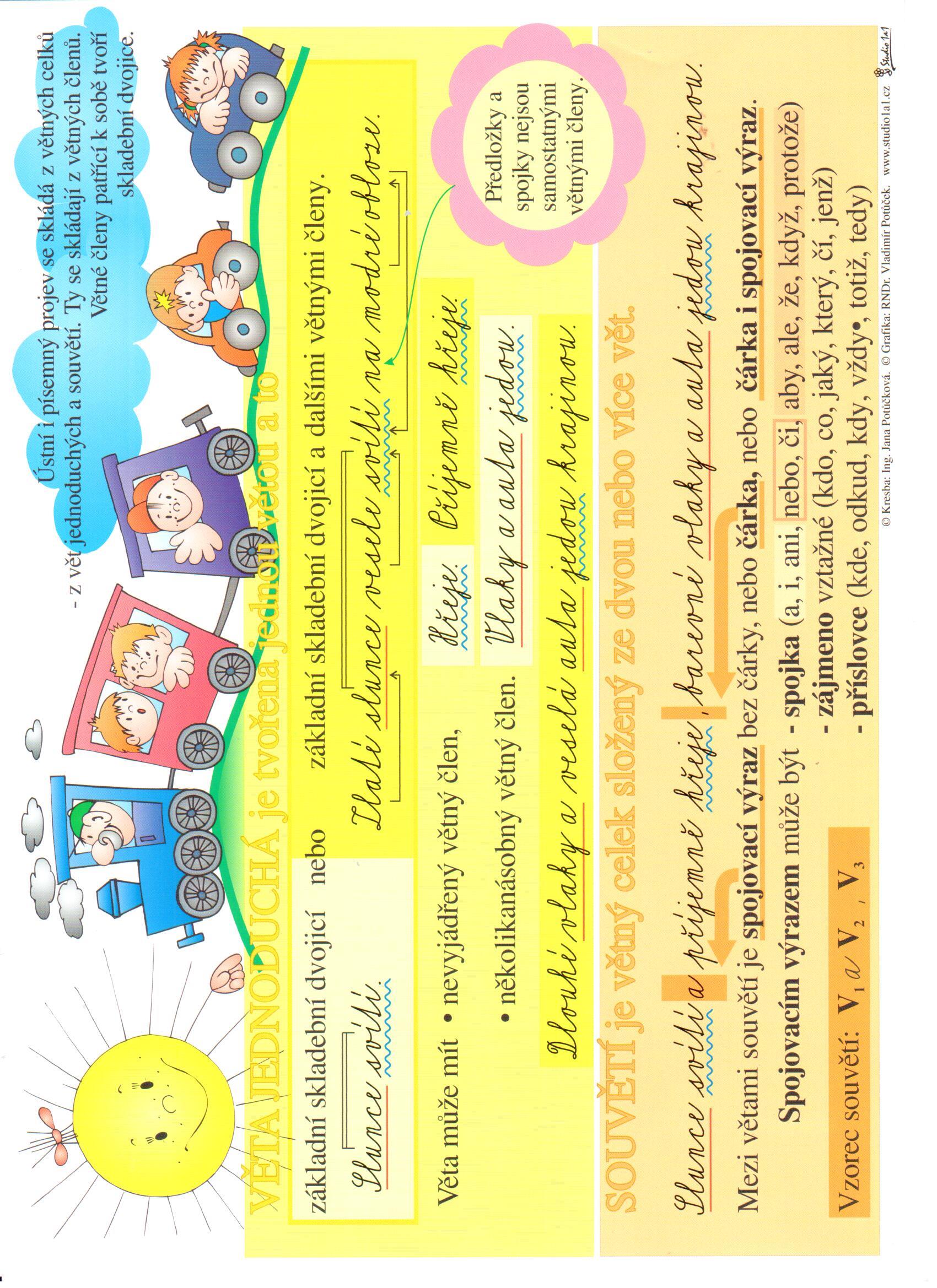 